Υποχρέωση δημιουργίας ΑΣΔ στον ΟΑΕΔ για 1 άτομοΣύνδεσμος για την παρακολούθηση μέσω της πλατφόρμας ZoomΓια να παρακολουθήσετε την ημερίδα παρακαλούμε κάντε κλικ στον παρακάτω σύνδεσμο (link): https://zoom.us/j/94898394231  Webinar ID: 948 9839 4231ΗΜΕΡΟΜΗΝΙΑ: Τρίτη 22 Ιουνίου 2021ΩΡΑ: 18:30Οδηγίες Σύνδεσης & Παρακολούθησης μέσω Ηλεκτρονικού Υπολογιστή και Συσκευής Κινητού ΤηλεφώνουΓια παρακολούθηση μέσω ΥπολογιστήΒήμα 1: Παρακαλούμε κάντε κλίκ στο κυκλωμένο εικονίδιο όπως φαίνεται στην παρακάτω φωτογραφία.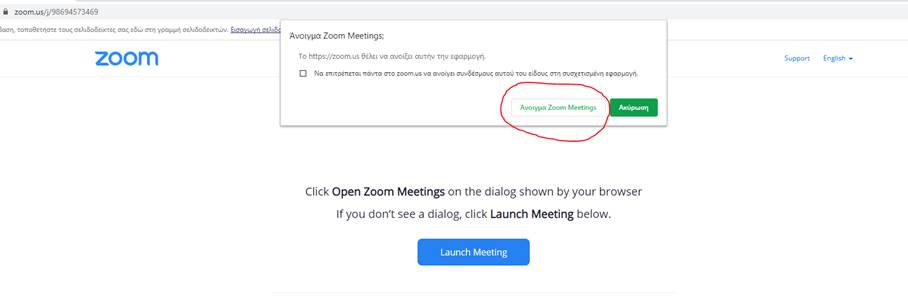 Βήμα 2: Παρακαλούμε κάντε κλίκ στο κυκλωμένο εικονίδιο όπως φαίνεται στην παρακάτω φωτογραφία.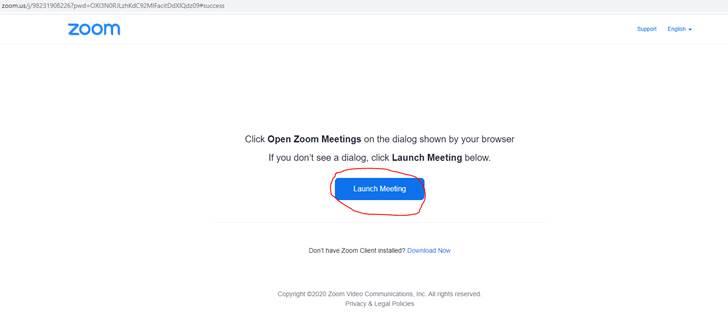 Βήμα 3: Παρακαλούμε πληκτρολογήστε το ονοματεπώνυμό σας και το email σας.Στην συνέχεια είσαστε έτοιμοι να παρακολουθήσετε!Για παρακολούθηση μέσω ΚινητούΒήμα 1: Εγκατάσταση της εφαρμογής ZOOM στο κινητό μέσω Google Play για κινητά Android ή μέσω App Store για κινητά iPhone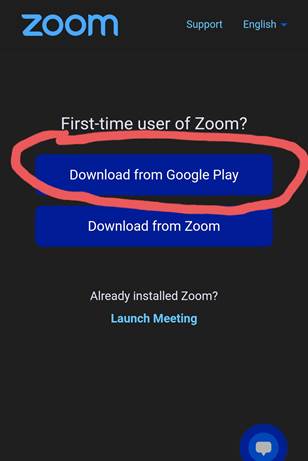 Βήμα 2: Παρακαλούμε πληκτρολογήστε το ονοματεπώνυμό σας και το email σας.Βήμα 3: Επιλέξτε το link που σας έχει προωθηθεί.Στην συνέχεια είσαστε έτοιμοι να παρακολουθήσετε!Σας ευχαριστούμε πολύ,Με εκτίμηση,Σοφία ΣπυροπούλουΥπεύθυνη ΠρογραμμάτωνT: 210 610 5470T: 210 8067 888 (εσωτ 21)E: sspyropoulou@eddyppy.grW: www.eddyppy.grΕλληνικό Διαδημοτικό Δίκτυο Υγιών Πόλεων του Π.Ο.Υ.Πλατεία Εργατικών Κατοικιών, Μαρούσι – Τ.Κ.: 151 24ΕΛΕΥΘΕΡΙΟΣ  